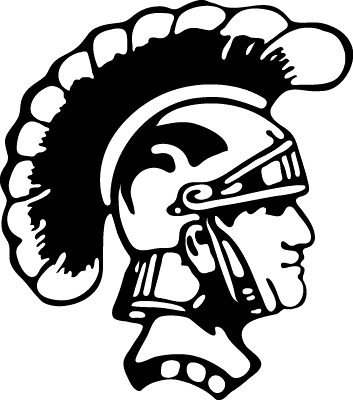 Trinity Trojan TimesOctober 19, 2023“I am the vine; you are the branches. Whoever abides in me and I in him, he it is that bears much fruit, for apart from me you can do nothing.”John 15:5God Blessings to Aubrielle Hauswirth-Waslo!Aubrielle is an 8th grade student at our school and will be baptized on Sunday October 22, 2023, during church service. Service begins at 9:00 am.Volleyball News   The girls are back in action tonight at St. John Berlin starting at 4:45p.  The girls are also participating in the Trinity Invitational Volleyball Tournament This weekend.  Play kicks off at 4:30pm on Friday night.  Stop out and support the girls.  Next week we play at New Hope on Tuesday Oct. 24th. The match B-team begins at 4:30pm, A-team at 5:30pm. Good luck girls.Auction News Auction donations are starting to roll in, but we need everyone’s help.  We will have our next auction team meetings Monday, Future meetings will be Monday, October 16th at 5pm before the PTL meeting. Future meetings will be on October 22nd & 29th at 5:30pm. The more people we have helping, the better we can make this fundraiser for our school.  If you can’t make the meeting, but would like to help out, please contact Shelly Rothe.  Anyone that has personal contacts at local businesses that is willing to request auction donations, please contact Shelly and I will get you the request forms and letters to be handed out.  Thank you.Harvest PartyThe annual YFC sponsored Harvest Party will be Wednesday November 1st from 5 - 6pm.  5th - 8th graders are needed to set up and run games starting at 4:15pm in the school gym.  There will be a pizza party following the event for all workers from 6:30 - 7pm.  If you have any questions, please let Shelly know.  The Weeks AheadWeekly on Wednesdays – YFC 6:15-7:30pmOct 19 – Vb Game Away vs All Saints Berlin 4:45 B / 5:45 AOct 20 -21 – Volleyball TournamentOct 24 – Vb Game Away vs New Hope 4:30 (B) / 5:30 (A)Oct 25 – Vb – Return Uniforms / Pizza Party 5:15 – 6:15 pmOct 26 – End of First QuaterHappy Birthday!Oct 24 – Sawyer Nejedlo  Question of the Month The Board of Lay Leaders Ask the People: The BLL will have a new question each month for the people of Trinity to answer to help direct church leadership. It will be included in the Weekly News and Trojan Times. Responses can be emailed or put in the gray box; name is optional. We ask that responses be respectful and productive.Question:What barriers prevent you from participating in Trinity’s church and / or school activities? (For example: attending Sunday School / Bible Studies / Fellowship events)YFC Update    Youth group is open to all 5th - 12th graders and their friends.  We will typically have a small snack together and play different games in the school gym from 6:30 - 7:30 on Wednesday nights.   We will meet in the school gym.  Snacks will be provided.  Any questions, please let Shelly know.Scrip News:    Fall is here!  Fall cleaning and yard work is upon us.  I have Fleet Farm, Lowe’s, and Menard’s cards on hand!  Tailgating and cheering for the Packers continues!  Festival, Pick ‘n Save, and Piggly Wiggly cards are on hand!  Please consider buying Scrip cards.  This is the easiest fundraiser you will ever do! Thank you to all who continue to support this easy program that contributes to our church and school. Scrip Sales       Oct 1	         Oct 8	      Oct 15    Total sales     $3,765.00	     $1,305.00	 $2,590.00    Profit                $137.92         $62.27	     $71.82   Scrip orders           11	            8	          8Scrip Hours:  You can purchase Scrip gift cards on Sunday at the service and during the week in summer, or in the SCHOOL office Monday – Friday during their normal business hours.   As always, thank you for supporting our church and school by purchasing Scrip gift cards.  If you have any questions, please call me at 920-385-0964 (H) or 920-573-5542 (C) or email me at johnsonamy439@yahoo.com.  Thank you!!  Amy JohnsonONGOING SCHOOL FUNDRAISERS:COCA-COLA REWARDS – Do you purchase Coca-Cola Products? (Coke, Diet Coke, Dasani Water, Sprite, Barq’s, Powerade, etc.)? You can record those purchases on the Coca-Cola rewards website: https://us.coca-cola.com/give/, scroll down to find “Donate to a School,” click on Donate Now, search by ZIP code, then scroll through that list, you’ll find Trinity Lutheran School. You’ll need to create an account or sign in by the means given. All you’ll need to do is enter the code under the bottle cap, inside the 12-pack/case packaging, etc.  Each entry is      worth a specific amount of money.  When the threshold is met, a check is sent to the school.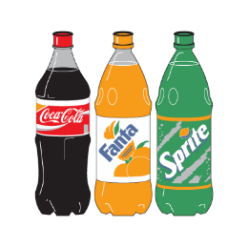 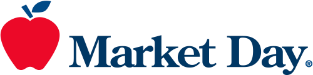 MARKET DAY!! Go to www.marketdaylocal.com and pick Trinity Lutheran School, Oshkosh WI and register. You will then be ready to shop. All orders are placed online and delivered directly to your home. Our school will receive 10% of our sales. It’s that easy!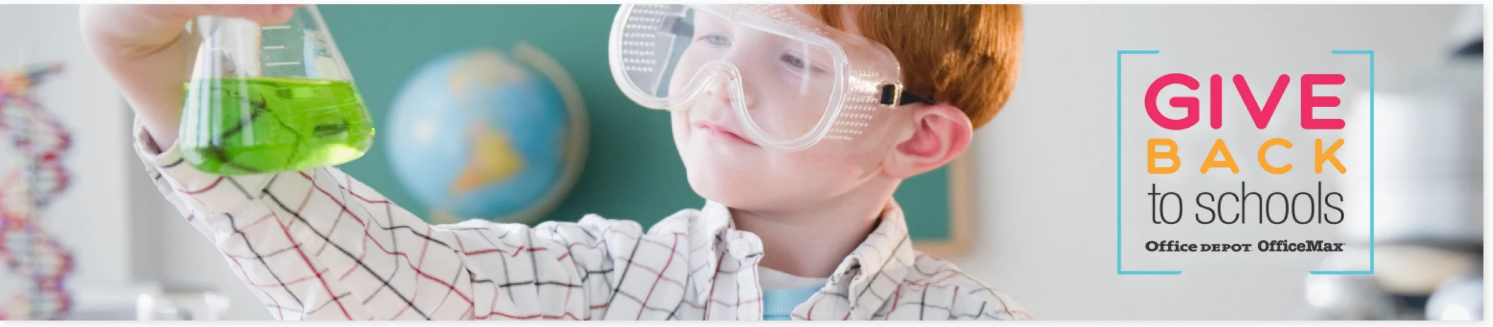 OFFICE DEPOT - GIVE BACK TO SCHOOLS – Shopping Office Depot/Office Max can bring a benefit to our school.  When completing purchases in store, or online enter, your school’s ID #70110114 https://www.officedepot.com/cm/school-supplies/give-back. Shopping in the store? When you check out, simply provide your school’s name or school’s ID to associate. Once our school has earned more than $10 in credits within the quarter, we will receive a merchandise certificate and can redeem at officedepot.com, at our local Office Depot store or at 1-800-GO-DEPOT.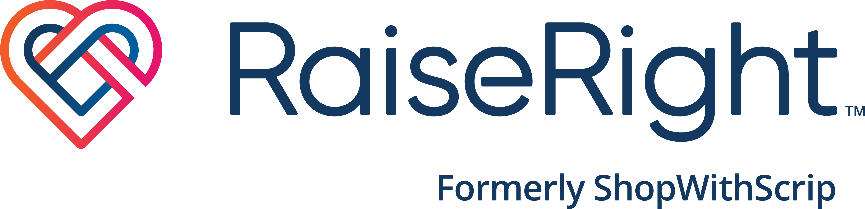 SCRIP CARDS:  Please help support our church and school with this simple fundraiser. If you have not purchased Scrip cards yet, please take a minute to think about it and ask us if you have any questions or concerns. Scrip gift cards can be purchased on Sunday before and after the service, or at school Monday-Friday, 7:45 am – 3:00 pm. As always, thank you for supporting our church and school by purchasing Scrip gift cards. If you have any questions, please call Amy Johnson at 920-385-0964 or email at johnsonamy439@yahoo.com. Thank you for your continued support! 